ПАСПОРТ учебного кабинета (лаборатории)_________________________________________________________________________________________________________________________________________________________________________________________________________Заведующий кабинетом (лабораторией)________________________________Буда-Кошелево, 20__ г.1. Санитарно-технические условия2. Число посадочных мест  ____________3. Опись имущества кабинета4. Инвентарная ведомость на технические средства обучения5. Перечень оборудования учебного кабинета (лаборатории)6. Информационно-методическое обеспечение учебного кабинета (лаборатории)  какие дисциплины обеспечивает учебный кабинет (лаборатория)наглядные пособия таблицы схемы модели, макеты, портреты, репродукции, атласы и т.д. стенды с постоянной и сменной информациейметодические указания по выполнению практической работыметодические указания по выполнению лабораторной работыметодические указания по выполнению курсового проекта (работы)материалы для индивидуальной и самостоятельной работы учащихсяматериалы для внеаудиторной работы с учащимися (олимпиады, конкурсы и т.д.)материалы для использования современных педагогических технологий в учебном процессе7. Развитие материального и информационно-методического обеспечения учебного кабинета (лаборатории)8. Учебная литература9.Нормативные правовые акты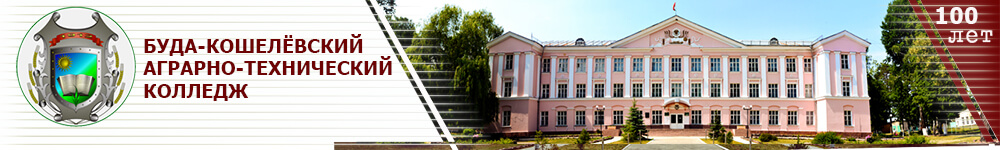 ГЛАВНОЕ УПРАВЛЕНИЕ ОБРАЗОВАНИЯ ГОМЕЛЬСКОГО ОБЛАСТНОГО ИСПОЛНИТЕЛЬНОГО КОМИТЕТАУЧРЕЖДЕНИЕ ОБРАЗОВАНИЯ «БУДА-КОШЕЛЕВСКИЙ ГОСУДАРСТВЕННЫЙ АГРАРНО-ТЕХНИЧЕСКИЙ КОЛЛЕДЖ»УТВЕРЖДАЮДиректор колледжа ____________ Е.С. Некрашевич_____._____._______СОГЛАСОВАНЗам. директора по ПО_____________ В.А. Лукьяненко___.____._______Рассмотрен на заседании цикловой комиссии ____________________________________________________________________________Председатель цикловой  комиссииПротокол № _____      ____.____.____________________    _______________________       подпись                                     И.О.ФамилияПлощадь кабинета (м2):  всегоПлощадь кабинета (м2):  на одного учащегосяДлина, мШирина, мВысота, мЕстественное освещение (да/нет)Количество оконОснащение окон затемнением (жалюзи) (да/нет)Искусственное освещение Количество светильниковЭлектророзетки (количество)Пожарная сигнализация/ дымоуловители (да/нет)Защитные средства (да/нет)Средства первой помощи (да/нет)№ п/пНаименование имуществаКоличество№ п/пНаименование ТСОМаркаИнвентарный номер№ п/пНаименование  Количество№ п/пДисциплинаКоличество лабораторных работКоличество практических работКурсовое проектированиеСпециальность: 2-74 06 01-01 Техническое обеспечение процессов сельскохозяйственного производства(производственная деятельность)"Специальность: 2-74 06 01-01 Техническое обеспечение процессов сельскохозяйственного производства(производственная деятельность)"Специальность: 2-74 06 01-01 Техническое обеспечение процессов сельскохозяйственного производства(производственная деятельность)"Специальность: 2-74 06 01-01 Техническое обеспечение процессов сельскохозяйственного производства(производственная деятельность)"Специальность: 2-74 06 01-01 Техническое обеспечение процессов сельскохозяйственного производства(производственная деятельность)"1.2.и т.д.Специальность: 2-74 06 31 "Энергетическое обеспечение сельскохозяйственного производства (по направлениям)"Специальность: 2-74 06 31 "Энергетическое обеспечение сельскохозяйственного производства (по направлениям)"Специальность: 2-74 06 31 "Энергетическое обеспечение сельскохозяйственного производства (по направлениям)"Специальность: 2-74 06 31 "Энергетическое обеспечение сельскохозяйственного производства (по направлениям)"Специальность: 2-74 06 31 "Энергетическое обеспечение сельскохозяйственного производства (по направлениям)"1.2.и т.д.ДисциплинаНаименование  КоличествоДисциплинаНаименование  КоличествоДисциплинаНаименование  Количество№ п/пНаименование  ДисциплинаНаименование  КоличествоДисциплинаНаименование  КоличествоДисциплинаНаименование  КоличествоДисциплинаТемаНаименование (опорный конспект, курс лекций и т.д)ДисциплинаНаименование ДисциплинаПедагогическая технологияОснащенность учебного кабинета (лаборатории) для использования технологии№ п/пЗапланировано приобрести, изготовить, разработатьСрок№ п/пНазваниеКоличество№ п/пНазваниеКоличество